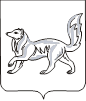 АДМИНИСТРАЦИЯ ТУРУХАНСКОГО РАЙОНАКРАСНОЯРСКОГО КРАЯП О С Т А Н О В Л Е Н И Е 21.07.2017                                       с. Туруханск                                       № 1057 -пО внесении  изменений в постановление администрации Туруханского района  от 15.01.2016 № 13-п «Об утверждении административного регламента предоставления  муниципальной услуги по предоставлению разрешения на условно разрешенный вид использования земельного участка или объекта капитального строительства» (в ред. от 26.08.2017 № 806-п)	В целях приведения нормативных правовых актов администрации Туруханского района в соответствие с действующим законодательством, во исполнение Федерального закона от 27.07.2010 № 210-ФЗ «Об организации предоставления государственных и муниципальных услуг», руководствуясь статьями 47, 48 Устава муниципального образования Туруханский район, ПОСТАНОВЛЯЮ:	1. Внести  в  постановление  администрации   Туруханского  района               от 15.01.2016 № 13-п «Об утверждении административного регламента предоставления  муниципальной услуги по предоставлению разрешения на условно разрешенный вид использования земельного участка или объекта капитального строительства» следующие изменения:	1.1. в пункте 2.6 административного регламента предоставления  муниципальной услуги по предоставлению разрешения на условно разрешенный вид использования земельного участка или объекта капитального строительства (далее – Регламент)  в  наименовании  Федерального  закона  от  24.07.2007           № 221-ФЗ слова «государственном кадастре недвижимости» заменить словами «кадастровой деятельности»;	1.2. в пункте 2.7.3 Регламента слова «…договор безвозмездного срочного пользования…» заменить на слова «…договор безвозмездного пользования…»;	1.3. пункты 2.8 и 2.9 Регламента изложить в следующей редакции:«2.8. Исчерпывающий перечень оснований для отказа в приеме документов:1) несоответствие заявления требованиям пункта 2.7 настоящего административного регламента;2) непредставление с заявлением документов, предусмотренных пунктом 2.7 настоящего административного регламента.2.9. Исчерпывающий перечень оснований для отказа в предоставлении муниципальной услуги:1) отсутствие полномочий органа местного управления по принятию решения о предоставлении разрешения на условно разрешенный вид использования в отношении земельного участка, объекта капитального строительства, по которому запрашивается разрешение;2) наличие в документах, представленных заявителем, недостоверных сведений или несоответствие представленных документов по содержанию требованиям действующего законодательства;3) обращение с заявлением о предоставлении муниципальной услуги лица, у которого отсутствует законный интерес в приобретении разрешения на условно разрешенный вид использования;4) несоответствие испрашиваемого разрешенного вида использования в отношении земельного участка и/или объекта капитального строительства утвержденной документации по планировке территории;5) границы земельного участка, в отношении которого подано заявление о предоставлении муниципальной услуги, не соответствуют установленным на основании Федерального закона от 13.07.2015 № 218-ФЗ «О государственной регистрации недвижимости» требованиям к описанию местоположения границ земельных участков;6) несоответствие в установленном законом порядке утвержденной документации по планировке территории и проекта межевания.»;1.4. раздел 2 Регламента дополнить пунктом 2.17 следующего содержания:	«2.17.  Документы,  предусмотренные  пунктом  2.7 настоящего Регламента,  могут  быть  направлены  через  структурное  подразделение      КГБУ «Многофункциональный центр предоставления государственных и муниципальных услуг» в  с. Туруханск (далее - МФЦ), расположенное по адресу: Красноярский край, с. Туруханск,  ул. Дружбы Народов, 18, пом. 17. 	Адрес электронной почты: turuhansk@24mfc.ru. 	Информация о графике работы МФЦ может быть получена в сети Интернет  www.24mfc.ru.»; 	1.5. раздел 3 Регламента дополнить пунктом 3.3 следующего содержания: 	«3.3. Предоставление муниципальных услуг в многофункциональном центре осуществляется в соответствии с Федеральным законом от 27.07.2010     № 210-ФЗ «Об организации предоставления государственных и муниципальных услуг», муниципальными правовыми актами по принципу «одного окна», в соответствии с которым предоставление муниципальной услуги осуществляется после однократного обращения заявителя с соответствующим запросом, а взаимодействие с органами, предоставляющими муниципальные услуги, осуществляется многофункциональным центром без участия заявителя в соответствии с нормативными правовыми актами и соглашением о взаимодействии.МФЦ в соответствии с соглашением о взаимодействии осуществляет:1) прием и выдачу документов заявителям по предоставлению муниципальных услуг;2) информирование заявителей о порядке предоставления муниципальных услуг в многофункциональных центрах, о ходе выполнения запросов о предоставлении муниципальных услуг, а также по иным вопросам, связанным с предоставлением муниципальных услуг;3) взаимодействие с администрацией Туруханского района и Отделом по вопросам предоставления муниципальных услуг;4) выполнение требований стандарта качества предоставления муниципальных услуг;5) размещение информации о порядке предоставления муниципальных услуг с использованием доступных средств информирования заявителей (информационные стенды, сайт в информационно-коммуникационной сети Интернет);6) доступ заявителей к Единому порталу государственных и муниципальных услуг;7) создание для заявителей комфортных условий получения муниципальных услуг;8) иные функции, указанные в соглашении о взаимодействии. 	3.3.1. При реализации своих функций МФЦ не вправе требовать от заявителя:1) представления документов и информации или осуществления действий, представление или осуществление которых не предусмотрено нормативными правовыми актами, регулирующими отношения, возникающие в связи с предоставлением муниципальной услуги;2) представления документов и информации, в том числе подтверждающих внесение заявителем платы за предоставление муниципальных услуг, которые находятся в распоряжении органов, предоставляющих муниципальные услуги, иных органов местного самоуправления либо органов местного самоуправления организаций в соответствии с нормативными правовыми актами Российской Федерации, нормативными правовыми актами субъектов Российской Федерации, муниципальными правовыми актами, за исключением документов, включенных в определенный частью 6 статьи 7 Федерального закона от 27.07.2010 № 210-ФЗ «Об организации предоставления государственных и муниципальных услуг» перечень документов. Заявитель вправе представить указанные документы и информацию по собственной инициативе;3) осуществления действий, в том числе согласований, необходимых для получения муниципальных услуг и связанных с обращением в иные государственные органы, органы местного самоуправления, организации, за исключением получения услуг, включенных в перечни, указанные в части 1 статьи 9 Федерального закона от 27.07.2010 № 210-ФЗ «Об организации предоставления государственных и муниципальных услуг», и получения документов и информации, представляемых в результате предоставления таких услуг.При реализации своих функций в соответствии с соглашениями о взаимодействии МФЦ обязан:1) предоставлять на основании запросов и обращений федеральных государственных органов и их территориальных органов, органов государственных внебюджетных фондов, органов государственной власти субъектов Российской Федерации, органов местного самоуправления, физических и юридических лиц необходимые сведения по вопросам, относящимся к установленной сфере деятельности многофункционального центра;2) обеспечивать защиту информации, доступ к которой ограничен в соответствии с федеральным законом, а также соблюдать режим обработки и использования персональных данных;3) соблюдать требования соглашений о взаимодействии;4) осуществлять взаимодействие с органами, предоставляющими муниципальные услуги, подведомственными органам местного самоуправления организациями и организациями, участвующими в предоставлении предусмотренных  частью  1  статьи  1  Федерального  закона  от 27.07.2010            № 210-ФЗ «Об организации предоставления государственных и муниципальных услуг» муниципальных услуг, в соответствии с соглашениями о взаимодействии, нормативными правовыми актами, регламентом деятельности МФЦ;5) при приеме запросов о предоставлении государственных или муниципальных услуг и выдаче документов устанавливать личность заявителя на основании паспорта гражданина Российской Федерации и иных документов, удостоверяющих личность заявителя, в соответствии с законодательством Российской Федерации, а также проверять соответствие копий представляемых документов (за исключением нотариально заверенных) их оригиналам.».		2.  Начальнику общего  отдела  администрации  Туруханского  района                                 Е.А. Можджер  разместить  настоящее  постановление  в  сети  Интернет  на официальном сайте муниципального образования Туруханский район.	3. Контроль за исполнением настоящего постановления возложить на заместителя Главы Туруханского района О. С. Вершинину.	4.  Постановление вступает в силу в день официального опубликования в общественно-политической газете Туруханского района «Маяк Севера».Исполняющий обязанности Главы Туруханского района                                               Е.Г. Кожевников